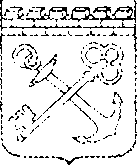 РОССИЙСКАЯ  ФЕДЕРАЦИЯАдминистрация Ленинградской областиКОМИТЕТ ОБЩЕГО И ПРОФЕССИОНАЛЬНОГО ОБРАЗОВАНИЯЛЕНИНГРАДСКОЙ ОБЛАСТИРАСПОРЯЖЕНИЕ«22» августа 2019 года  №  1810-рО проведении мониторинга эффективности    муниципальных методических службВ соответствии с Концепцией функционирования и развития региональной методической службы  в Ленинградской области  на 2019-2021 годы, утвержденной распоряжением комитета общего и профессионального образования Ленинградской области от 01 февраля 2019 года № 213:            1. Провести региональный мониторинг  эффективности муниципальной методической службы в период с 15 сентября 2019 года по 15  октября  2019 года.           2. Утвердить Критерии эффективности муниципальной методической службы   (приложение  к настоящему распоряжению).     3. Рекомендовать органам местного самоуправления, осуществляющим управление в сфере образования муниципальных районов Ленинградской области, обеспечить подготовку и проведение мониторинга в соответствии с утверждёнными Критериями эффективности муниципальной методической службы (приложение).     4. Государственному автономному образовательному учреждению  дополнительного профессионального образования «Ленинградский областной институт развития образования» (О.В. Ковальчук):    4.1. Организовать проведение мониторинга эффективности муниципальной методической службы в соответствии с утверждёнными Критериями эффективности муниципальной методической службы (приложение).   4.2. Осуществить обработку и анализ результатов мониторинга.   4.3. Подготовить аналитическую справку по итогам мониторинга    и направить аналитическую справку и рекомендации в комитет общего и профессионального образования Ленинградской области в срок до 30 октября  2019 года.   5. Сектору управления качеством образования (Л.Г. Михайлюк) департамента развития общего образования обеспечить контроль за проведением мониторинга в системе образования Ленинградской области, организовать обсуждение его результатов.6. Контроль за исполнением настоящего распоряжения возложить на начальника Департамента развития общего образования (Т.А. Веревкина) комитета общего и профессионального образования Ленинградской области.Заместитель председателя комитета                            Т.Г. РыборецкаяУтверждены  распоряжением комитета общего и профессионального образования Ленинградской области от 22августа 2019 года № 1810Критерии эффективности муниципальной методической службыДеятельность муниципальных методических служб направлена на  достижение следующих важных результатов:рост профессиональной компетентности специалистов муниципальной системы образования;формирование эффективной системы непрерывного образования педагогических кадров; создание оптимальной модели сетевой организации методической работы;содействие внедрению в учебно-воспитательный процесс новых образовательных технологий;содействие созданию единого информационного образовательного пространства;обобщение и распространение в муниципальной системе передового педагогического и управленческого опыта, в том числе опыта работы инновационных площадок, проектных и творческих групп;создание системы сопровождения и стимулирования инновационной деятельности в муниципальной системе образования;наличие программы школьных методических объединений;осуществление мониторинга состояния муниципальной системы образования;формирование и обновление информационного банка муниципальной образовательной системы;участие в подготовке и проведении муниципальных педагогических конференций, профессиональных конкурсов, и т.п.;организация системы наставничества, оказание поддержки педагогическим работникам и руководителям образовательных учреждений в инновационной деятельности, организации и проведении опытно-экспериментальной работы, в подготовке работников образования к аттестации;внедрение преимущественно интерактивных и практико-ориентированных форм повышения  квалификации; использование ресурсов сети Интернет для совершенствования сетевого взаимодействия методистов и учителей.